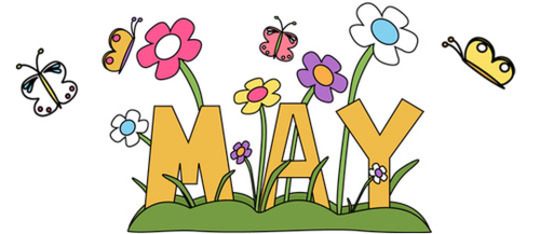 MONTH of May 2022MONTH of May 2022MONTH of May 2022MONTH of May 2022MONTH of May 2022MONTH of May 2022MONTH of May 2022SundayMondayTuesdayWednesdayThursdayFridaySaturday1. Name 5 opposites.2. Play a matching game, such as “Go Fish”3. Name 5 items that are related to spring.4. Tell a joke to your parent or sibling.5. Help make dinner by following a recipe and discussing the steps6. Name as many animals as you can.7. Word of the Day!  Use the word daily in 2 sentences.  8. Mother’s DayRead a book to mom9. Play 2 rounds of “Simon Says”10. Name an object for every letter of the alphabet11. Read a story out loud to a friend of family member12. Find 5 things that are the color black.   13. Discuss the multiple meaning of the following words:1. pet2. spring3. be/bee14. Word of the Day! Use the word sibling in 2 different sentences. 15. Draw a picture and describe it with your best speech and language16. Share a part of your day at dinner. 17. Look out the window and describe what you see.18. Name 3 words that rhyme with: BookShopFun19. Discuss what “Beat around the bush” means 20. Create a story that has the following words in it: monster, grass, degree, map21. Word of the Day! Use the word batch in a sentence. 22. Ask questions to promote carryover23.  Think of as many words as you can that start with “S” in one minute24. Use the word ate in a sentence and eight in a different sentence. What is the difference? 25. Name 6 words that have /ch/ sound in them.26. Draw a picture and describe it.  27. Play “I Spy” with your best speech and language28. Word of the Day! Use the word honest in 2 different sentences. 29. Explain what “raining cats and dogs” means.30. Memorial Day! Define was FREEDOM means to you with your best speech and language skills.  31. Name 5 opposites.29. Word of the Day! Use the word rise in 2 different sentences.